EKL Hämeen piiri 1.2.2022Ennakkotiedote piirin ”Kesäolympialaisista” Iittalassa 9.8.2022Kisoissa kilpaillaan hyvässä hengessä ja samalla nautitaan piirin 50-vuotiskakkukahvit.Kilpailulajit ja kilpailijatKilpailulajeja on kolme: tarkkuuskävely, saappaanlennätys ja löylynheitto.Sarjoja on vain yksi: kaikenikäiset naiset ja miehet.Ilmoittautuminen: kes.kalvola@gmail.comIlmoittautuminen kilpailijaksi voi alkaa heti ja päättyy huhtikuun loppuun mennessä. Ilmoittautuminen kannustus/huoltojoukkoihin tai muuten vaan paikalla olijaksi samoin huhtikuun loppuun mennessä yllä mainittuun osoitteeseen.Kisojen johtoKisojen johtaja on Keijo Kopra (keijokopra54@gmail.com)Kisojen ylipäätuomari on Raimo Hyövälti (raimohyovalti@gmail.com)Toimitsijoita tarvitaan lisää! Ilmoittaudu Raimolle tai Keijolle.KisajaostoKisajaosto päättää säännöistä ja kilpailun etenemisestä. Nämä päätökset löytyvät kevään aikana Hämeen piirin kotisivuilta ja ne lähetetään myös yhdistysten puheenjohtajille.Muuta tietoaKisat alkavat klo 10 ja päättyvät johonkin aikaan illalla täysikuun valossa. Kutsu ja ohjelma lähetetään yhdistysten puheenjohtajille toukokuussa, jolloin osallistujien määrä ja tarkempi aikataulu on selvillä. Sisäänpääsymaksu on kaikilta 15 euroa, mihin sisältyy tulokahvit, keittolounas, ja kakkukahvit. Kenttäkeittiön muonan lisäksi on grillimakkaraa, muurinpohjalettuja, arpajaiset, soittoa, laulua, tanssia, ym. kesäiltaan sopivaa lystinpitoa. Saunakin on käytössä.Kisa-asut, tunnukset, jänisräikät ja muut kannustustavat ovat sallittuja. Kisa-asujen suunnittelu on hyvä aloittaa jo nyt.Terveisin, kisatiedottaja Suoma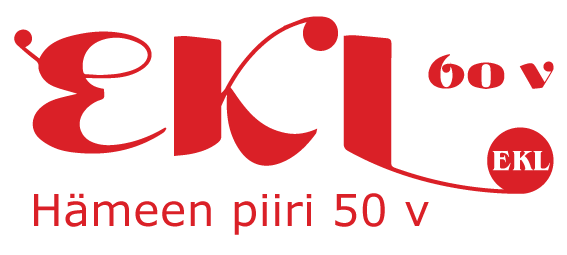 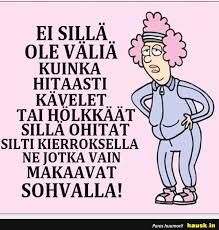 